2019 SDCA SPRING CONFERENCE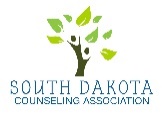 “The Grass is Greener Where You Water it.”May 2nd -4th Sioux Falls Best Western Ramkota Plus Hotel and Convention CenterName:							  Employer:						Address:															Street/PO Box			City				State			ZipEmail:														SDSCA & SDMHCA PRECONFERENCE REGISTRATION:Thursday Workshop featuring Penijean Gracefire-Additional Information can be found on Page 3 Lunch is on your own___________ TotalSDCA CONFERENCE REGISTRATION:(Registration includes the Friday Area of Specialty Luncheon and the Friday Awards Banquet)Annual Membership Dues: Our membership year runs from annually.  You MUST be a SDCA Member to register for the conference at the member price.  See second page for membership information. (If you are unsure if your SDCA membership is current, contact SDCA.)Please indicate which luncheon you will be attending ______ SDSCA	_______SDMHCA        Will you be attending the Awards Banquet	______ Yes	______ NoGUEST MEAL TICKETS:TOTAL:	____________Please make checks payable to: SDCA (NO Purchase Orders Please). Complete this form and mail with payment to: SDCA, PO Box 95, Aberdeen SD 574022018-2019 ANNUAL MEMBERSHIP DUES:Our memberships run annually.  If you are unsure if your SDCA membership is current, contact SDCA at sdca.counseling@gmail.comArea of Specialty MembershipChapter Memberships__________TotalLODGING INFORMATIONSDCA has reserved a block of rooms at the Sioux Falls Best Western Ramkota Plus Hotel at the rate of $102.99 per night. Make your reservations directly with the Sioux Falls Best Western Ramkota Plus Hotel at 605-336-0650. Guests must specify they are with the South Dakota Counseling Association to receive the group rate.The hotel block will be released on April 27, 2019, and this rate cannot be guaranteed after that time.Cancellation/Refund Policy for 2019 SDCA Conference:Cancellation requests received prior to March 15, 2019 – Entire registration fee less 10% for processing.Cancellation requests received between March 15-April 15, 2019 – Entire registration fee less 20% for processing.NO REFUND for cancellations made after April 15, 2019.Requests for cancellations and refunds must be made in writing by mail or emailMail requests: SDCA PO Box 95 Aberdeen SD 57402Email requests: sdca.counseling@gmail.comIf your company/school paid your fees, the check will be sent back to them.SDSCA & SDMHCA PRECONFERENCE WORKSHOPFEATURINGPenijean Gracefire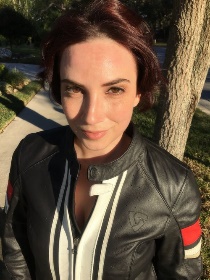 Thursday, May 2nd, 20198:00am-8:30am RegistrationWorkshop- 9am-4pm (one hour lunch on your own)6 CEsDescription PendingBiographyPenijean is a neural frequency analyst and published author who rides motorcycles, drinks tea, and designs therapeutic interventions using 3D brain imaging technology. As a licensed mental health clinician, she specializes in integrating experiential narrative with measurable electrophysiology to create new feedback loops which alter EEG patterns. Recent projects include investigating brain patterns associated with heartbreak and designing brain protocols to help increase resiliency in romantic relationships.Penijean develops educational programs and clinical resources based on her groundbreaking work in the real-time neural dynamics of recovery and resiliency. Her passions include spectral analysis, donuts, and taking things apart to see how they work.Professional Member of SDSCA or SDMHCAAll Day- $60Retired or Student Member of SDSCA or SDMHCAAll Day- 	$30Non MemberAll Day- $85Professional Member of SDCA Prices good through Jan 1st, 2019. After Jan 1, price will be $185.00. After Feb 28th, price will be $225.All Conference$150.00Friday Only$100.00Sat Only$65.00Retired or Student Member of SDCA Prices good through Jan 15th, 2019. After Jan 15thm price will be $100. After Feb 28th, price will be $120.$70.00$55.00$35.00Non SDCA Member Prices good through Jan 15th, 2019. After Jan 15th, price will be $275.00. After Feb 28th, price will be $300.$250.00$175.00$90.00AoS LuncheonGuest Name:$25Award BanquetGuest Name$35SDSCA & SDMHCA Preconference Registration FeesSDCA Conference Registration FeesSDCA Membership Dues (if applicable-see second page for membership information)Guest Meals (if applicable)Credit Card #:Expiration Date:                                                                           CVV:Card Billing Address:SDCA Professional Member$75SDCA New Professional Member$40SDCA Retired Member$25SDCA Student Member$25SD Association for Counselor Supervisors & Educators(SDACES)FreeSD Mental Health Counseling Association (SDMHCA)Professional- $30Retired/Student- $10SD School Counseling Association (SDSCA)Professional- $30Retired/Student- $10SD Native American Counseling Association (SDNACA)Professional- $30 Retired/Student-$10Central Chapter (Pierre area)Professional- $5Retired/Student- $5Interlakes Chapter (Brookings area)Professional- $5Retired/Student- $5Lewis & Clark Chapter (Vermillion/Yankton area)Professional- $10Retired/Student- $5North Central Chapter (Aberdeen area)Professional- $10Retired/Student- $5Palace/Pheasant Chapter (Mitchell/Huron area)Professional- $10Retired/Student- $5Sioux Chapter (Sioux Falls area)Professional- $10Retired/Student- $5West River Chapter (Rapid City area)Professional- $10Retired/Student- $5